  浙江师范大学行知学院2022届本科毕业生就业推荐表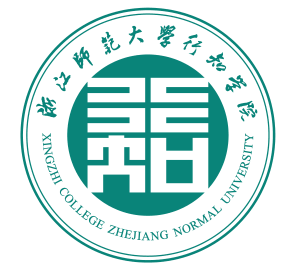 基本情况姓        名性       别性       别民       族照片基本情况出生年月培养方式培养方式生源地区照片基本情况政治面貌健康状况健康状况邮政编码照片基本情况家庭地址照片教育背景所在院系学        历照片教育背景主修专业学       号教育背景辅修专业外语水平教育背景计算机水平入学年月入学年月入学年月入学年月毕业年月毕业年月联系方式联系地址邮政编码邮政编码联系方式电子信箱联系电话联系电话担任社会工作情况起止时间工作单位工作单位工作单位工作单位工作单位工作单位工作单位工作单位工作单位所任职务所任职务所任职务担任社会工作情况担任社会工作情况担任社会工作情况担任社会工作情况担任社会工作情况担任社会工作情况担任社会工作情况获奖情况及技能证书时间荣誉称号或证书名称荣誉称号或证书名称荣誉称号或证书名称荣誉称号或证书名称荣誉称号或证书名称荣誉称号或证书名称荣誉称号或证书名称荣誉称号或证书名称荣誉称号或证书名称奖励部门（颁证机构）奖励部门（颁证机构）奖励部门（颁证机构）获奖情况及技能证书获奖情况及技能证书获奖情况及技能证书获奖情况及技能证书获奖情况及技能证书获奖情况及技能证书获奖情况及技能证书获奖情况及技能证书综合素质评价品德素质（等级）品德素质（等级）知识水平（等级）知识水平（等级）身体素质（等级）身体素质（等级）身体素质（等级）能力（等级）能力（等级）能力（等级）能力（等级）综合素质（等级）实习成绩（等级）综合素质评价个人简历及社会实践毕业生自我推荐本人签名：        年     月     日本人签名：        年     月     日本人签名：        年     月     日本人签名：        年     月     日本人签名：        年     月     日本人签名：        年     月     日本人签名：        年     月     日本人签名：        年     月     日本人签名：        年     月     日本人签名：        年     月     日本人签名：        年     月     日本人签名：        年     月     日本人签名：        年     月     日毕业生所在二级学院推荐意见学院就业主管部门意见学院就业主管部门意见